Module Home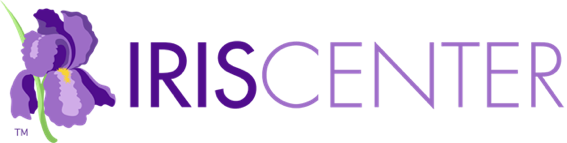 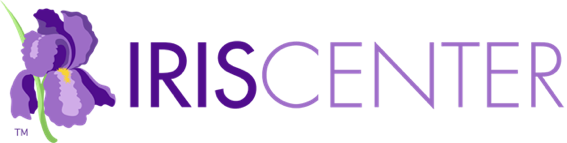 Module Description: This module, a DEC-recommended resource, includes information on how to create developmentally appropriate behavior rules for early childhood classrooms so that they link to a given school's behavior expectations. The importance of communication with families about rules and expected behaviors is also stressed (est. completion time: 2 hours).ChallengeVideo: Mrs. Rodriguez loves teaching preschool at Morningside….Initial Thoughts(Opinion) Do you think Mrs. Rodriguez’s current behavior management system is working? Explain.How can teachers help young children learn expected behaviors?How can teachers encourage and reinforce expected behaviors?Perspectives & ResourcesModule ObjectivesDescribe the importance of establishing classroom rules for young children that align with the behavior expectations of the schoolUnderstand the guidelines for effectively developing and displaying rules for early childhood environmentsIdentify different strategies for teaching and reinforcing rules for young childrenDescribe the importance of communicating with families about rules and expected behaviorsPage 1: Preventing Challenging Behavior in Young ChildrenEarly childhood teachers identify children’s challenging behavior…Audio: Listen as Mary Louise Hemmeter talks about what teachers…Research ShowsPage 2: Understanding Behavior Expectations and RulesFor most young children—that is, those ages three to five…Behavior ExpectationsSample Behavior ExpectationsRulesBehavior Expectation/Classroom Rules/Playground Rules… [table]Audio: Amanda Peirick and Mary Louise Hemmeter discusses…Audio: Mary Louise Hemmeter further explains how establishing…For Your InformationRevisit Mrs. Rodriquez’s ClassroomPage 3: Developing and Displaying RulesOnce a teacher has identified the school’s behavior expectations…Developing RulesBe positively statedBe few in numberBe simple and specificLink: developmentally appropriate [definition]Be measurable and observableBelow are several strategies for involving… [bullet points]For Your InformationLink: General Classroom Rules [drop-down menu]Link: Story Time/Library [drop-down menu]Link: Music and Movement [drop-down menu]Link: Outside Playground [drop-down menu]Link: Art Center [drop-down menu]ActivityLinks: Yes/No [drop-down menu]Links: Click to see how we… [drop-down menu]Displaying RulesBe posted at children’s eye levelInclude a visual to illustrate each ruleLink: View for examples of visual… [drop-down menu]Did You Know?Audio: Listen as Amanda Peirick discusses developing…Revisit Mrs. Rodriguez’s ClassroomPage 4: Teaching Classroom RulesDeveloping and displaying rules is an important first step for…Link: intentionally and systematically teach [definition]Clearly Defining the RulesInvolving ChildrenLink: Click for an example of a classroom… [drop-down menu]Reviewing and Checking OftenLink: scripted stories [definition]Link: Click for an example of a scripted story… [drop-down menu]Audio: In the first video below, the teacher involves children in…Audio: In the second, the teacher uses a large-group activity…Providing Individualized SupportIn addition to the more-universal strategies for… [bullet points]Link: Click for an example of… [drop-down menu]For Your InformationAudio: Amanda Peirick on systematically teaching rulesAudio: Amanda Peirick on visual supportsAudio: Mary Louise Hemmeter on systematically teaching rulesAudio: Mary Louise Hemmeter on scripted storiesRevisit Mrs. Rodriguez’s ClassroomLink: think-pair-share [definition]Page 5: Providing Rule RemindersChildren must be able to apply the rules in the context of…Connect children’s behavior to the rulesProvide precorrectionsLink: Click for examples of… [drop-down menu]Reference the rulesPage 6: Providing Positive Feedback In addition to reminders, teachers should provide positive feedback…Feedback should be… [bullet points]ExamplesNon-examplesDid You Know?Research ShowsTeachers can acknowledge individual or group progress… [bullet points]Revisit Mrs. Rodriguez’s ClassroomFor Your InformationLink: self-management strategy [definition]Page 7: Using Classroom Reinforcement SystemsIn addition to rule reminders and positive feedback, some teachers…For Your InformationLink: Click to view several reasons why this… [drop-down menu]Tips for TeachersThese include… [bullet points]Audio: Mary Louise Hemmeter discusses classroom reward…For Your InformationLink: Positive Behavioral Interventions and… [definition]Link: National Center for Pyramid Model… [website]Audio: Mary Louise Hemmeter describes the…Revisit Mrs. Rodriguez’s ClassroomFor Your InformationLink: Recommended Practices: Addressing… [PDF]Page 8: Sharing Rules with FamiliesOnce teachers have established classroom rules…Link: Click to view an example of such a letter [drop-down menu]By communicating and informing families of the rules… [bullet points]Research ShowsAudio: Mary Louise Hemmeter talks about the importance of…For Your InformationRevisit Mrs. Rodriguez’s ClassroomPage 9: References & Additional ResourcesSuggested module citationReferencesAdditional ResourcesPage 10: CreditsContent ExpertsModule DevelopersContent Expert ReviewersMedia Production TeamWrap UpSummary of the moduleRevisit your Initial Thoughts responsesAssessmentTake some time now to answer the following questions.You Have Completed This ModuleGive Us Your FeedbackLink: Module Feedback FormProfessional Development HoursLink: IRIS PD OptionsRelated Resources [link]        NOTES       NOTES       NOTES       NOTES       NOTES       NOTES       NOTES       NOTES         NOTES       NOTES       NOTES       NOTES       NOTES